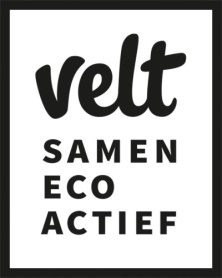 Bezoek aan de wijngaard van Joris Van Der Auwera
dinsdag 6 september, 19u, Het Leeg  (na 300 m op de linkerkant)Klimaathappening (organisatie gemeente Brasschaat, stand van Velt)
zaterdag 24 september, 13-18 u, De leerexpert, Peerdsbos, Bredabaan 89Oogstfeest kinderboerderij (organisatie Aralea, bezoek moestuin…)
zondag 25 september, 14-17 u, Mikhof 25Voordracht: Vogels in de tuin, Maarten Schurmans (Natuurpunt)
dinsdag 11 oktober, 20 u, Theaterzaal, Azalealaan 1 (gemeentepark)Oogstfeest Velt, Bergstraat (tuin, standjes, drank en zachte muziek)
zondag 16 oktober, 13.30-17 u, Bergstraat 9Voordracht: Hommels in de tuin, Jos Nuytemans (Velt-lid, imker)
dinsdag 8 november, 20 u, zaal Born, Azalealaan 5 (gemeentepark)Workshop: Fermenteren van groenten 
dinsdag 13 december; 20 u, Patricia en Hugo D’HoogheMoestuin Mikerf: kom je graag helpen in de kijk- en samentuin?  
In ruil krijg je gezellige babbels en ervaring met biologisch tuinieren, maar ook groenten uit de tuin. Mail voor meer info:  jansseneddy2@gmail.comMoestuin Bergstraat: wil je graag een eigen moestuintje? 
Neem dan snel contact op met ludo.crikemans@proximus.be 
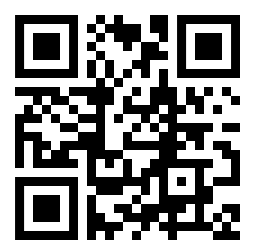 Meer info:  zie https://www.velt-brasschaat.be/          ofLid worden van VeltHet lidmaatschap bedraagt €35,00 per jaarJe kan lid worden via Velt Nationaal https://www.velt.nu/word-lidOf je kan lid worden door 
een mailtje te sturen naar veltbrasschaat@gmail.com 
met uw vraag om lid te worden
en uw contactgegevens te vermelden. 
Wij doen de rest.Wat krijg je voor je lidmaatschap?Welkomstpakket.6x per jaar het tijdschrift ‘Seizoenen’ bomvol nieuws, 
tips en informatie over ecologisch tuinieren, koken en leven.Korting op de Velt-boeken, met keuze uit een ruim aanbod 
aan kwalitatieve publicaties over ecologisch tuinieren en koken.Toegang tot een schat aan ecologische kennis, niet alleen via 
onze publicaties, maar ook via onze uitgebreide beweging 
(workshops, activiteiten, enz).Korting bij de samenaankopen van biobloembollen, biozaden en hulpmiddelenKorting in ruim 150 bio- en ecowinkels en webshopsToegang tot samentuinen. Interesse, vragen? E-mail: veltbrasschaat@gmail.comFacebook: https://www.facebook.com/groups/335206257055Verantwoordelijke uitgever: Eddy Janssen, coördinator Velt-Brasschaat